Řešení 31.  35; 2.  3,6 g; 3.  242 cm; 4.  a) přímá; b) nepřímá; c) přímá; d) nepřímá; e) přímá; f) přímá; 5.  35 kg; 6.  a) 31,35 cm2; b) 62,71 cm2; 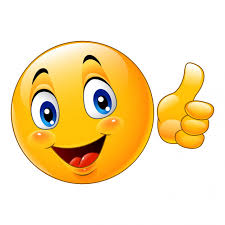 7.  39 cm; 8.  + rozbor



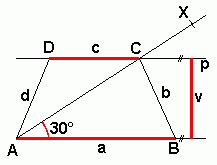 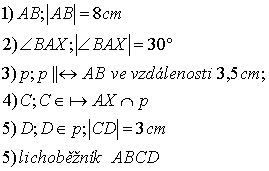 